Математическая морфология.Электронный математический и медико-биологический журнал. - Т. 13. -Вып. 4. - 2014. - URL:http://www.smolensk.ru/user/sgma/MMORPH/TITL.HTMhttp://www.smolensk.ru/user/sgma/MMORPH/N-44-html/TITL-44.htmhttp://www.smolensk.ru/user/sgma/MMORPH/N-44-html/cont.htm 2014 г. Торо Тукембаев (Виктор Знаменосцев)Россомоны и динлины(поэма про генетику и этнические войны)Поэтическое приношение Анатолию Алексеевичу Клесову  - создателю ДНК-генеалогии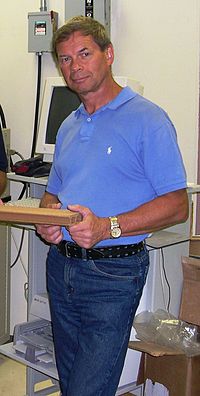 Мудрые важные историки,Экс-политики и раскольники!Что там ведают былиныПро жизнь, про подвиги лихие?Ответьте, кто они такие:Россомоны и динлины?Об их деяньях тысячу лет назад,Про Тор и величественный Асгард.Где их потомки обитают?– Иль спят, иль водку распивают?Умом постигайте «Сагу об Инглинах»,А не чертыхайтесь в дряблых паутинах.IАсгард расположен на Алтае,А не где-то в позабытом крае,Но Тор – Ферганская долина –Алмаз в короне Исполина!Так в Сагах написано пером,Чего не вырубить топором.Асгард вырос после сражений с Аттилой,Где россомоны стали кастой строевой,Но россы – железный народЗа полвека до рождения ХристаВ великий двинулись поход,Чтоб святую землю, вымыть дочиста.Заруби на носу, червь злобного рода!История – это кровь и плоть народа,А не заклятая продавошкаПод прицелом, как хромая кошка,Со смаком ковыляет к вражьим предкамНа съедение ракам и креветкам.На повестке дня вопрос не праздный,А, значит, коварный и опасный.Ответишь так, падёшь в немилость,Ответишь сяк, и за строптивостьСо страху, даже не успеешь пикнуть «ой»,На паперть вылетишь с протянутой рукой.Вот так-то мутный книжный червьНа свет вылазь, зануда-стервь!А то прихлопну меж страниц,Аж брызги полетят с ресниц.Засохнешь там! Ты, навсегдаВо тьме под прессом, на века!Россия не проект, а континентПриродой дан ей суверенитет.Стоит меж трёх океанов до небес,Чтоб зло и ложь командировать под пресс.В ней нет ни пяди земли такой,Где не пахнет кровью и войной.Её устои непоколебимы,Пока есть Правда, СправедливостьНа базе Веры и Добра.Но в ней всегда боятся гильотиныРазврат, предательство и лживостьИ ищут тёплые места,Где испокон не чтят Христа.Пока там ещё не усох буквор!Послушай борзописец, крючкотвор.Пробил час! Отступает смутное время,Корчится в судорогах мутное племя.Над ним вознеслась булава и секираЗарёй возрождения Русского мира!Величаво с ликом грозным на параде,Как твердь, чтоб взирала в тиши толпа,Ты громадою возвысилась на градеВыше Александрийского столпа!Чтобы противостоять чужой армадеВ наисветлейшем городе Петра.Запомни червь, на весь свой век:Россия вечный континентИз Асгарда, Аркаима родиласьСвятого воплощения ипостась,Чтобы в порядке, бок в бокЖили Запад и Восток.Под чьим паспортом не скрывайся,Знай червяк, и вся твоя порода!Что ты – манкурт, сколь ни старайсяВлезть в обличие чужого плода,Но видно, насквозь, без микроскопаЛживую натуру злого рода.IIСкажи Асура, чья же ты звезда?Ригведа сравнивает с богом Ра,Причем на иной стороне ЗемлиЗакручиваешь по ночам Агни.Ясно, что вокруг полярной звездыВращаются небесные огни.Значит, асуры в Индию пришлиС дальней, северной стороны Земли,Где чтят Веру и Любовь страныРоссомоны – верные сыныИ несут миру крест земной,Навек доверенный тобой,Моей прекрасною звездой!Верные дети Полярной звездыНе потонули в болоте нужды,Где издревле топили гуннов,А потом их потомков – турков.Те так лежат с волками в болотеСо стаей в бархате, в позолоте.Во-первых, Асгард воздвигнули на пупе ЗемлиДля торговли ценным товаром,Чтоб из Китая по Оби ходили кораблиЧерез Арктику к англичанам.Там их нарекли викингамиили норманнами европейскими,А в Евразии – динлинами,то есть кыргызами енисейскими.Те голубоглазые динлины –Мощные высокие блондиныСреди азиатов выделялись статьюИ восьмидесятитысячной ратью!И числом такое же ополчениеЗащищало от врагов свои владенья.Когда святая рать по степи скакалаНа белых, вороных конях,Вся Азия сотрясалась и дрожалаОт грохота в своих домахИ кротко провожала взглядомВойска под сине-красным флагом.Их песня на непонятном языке,Летя над степью стройными рядами,Оглушающе звенела в головеСвоими неазиатскими ладами.Так с Азии на запад, устремлённо,Реяли сине-красные знамёна.Два цвета – синий с красным, навсегда!Дадим мы нашим детям на века!Они прольются трепетом любви,Как символ первозданной чистоты,Чтоб вечно чтили прадедов, отцов,Потомкам давших веру, мир и кров.Два цвета – синий с красным – нам судьба,Желанней их не будет никогда.Корнями мы вросли в них на векаНадежда в них и Вера, навсегда!Услышьте люди, как поют они,Поют с надеждой, верой о любви.Навек дыхание любви в себе храните…В надежде, вере и любви всех обнимите…Наш мир был создан без прикрасВ нём только я люблю всех васИз нот и слов пою для вас,Чтоб помнить вас на небесах.В надежде, вере и любви всех обнимите…Навек дыхание любви в себе храните…IIIСейчас порадую казака,Сына атамана и полкаПоэмой о битвах и подвигах ратных,Добрым словом о крепких молодцах статных,Про парней отважных и врагов коварных,Воинах удалых и временах былых.От этих слов жена притихла у окнаИ разом пригорюнились её глаза.Вдруг, сбегая с родного края,Росинка покатилась по листкуИ грустно, взгляд не поднимая,В глазах притихнув, замерла в углу.Лишь она мила, добра, ждёт от Родины тепла,Хоть радёхонько едва.От империи франков до УралаПростиралась пустошь, нищета,Лишь знать и мразь грешила и гулялаВ те стародавние времена.Вширь по странам и по миру ползут смута и разлад,Кругом царят грабёж, бесчинства, убийства и разврат.Тогда в восемьсот сороковом годуПод сине-красным стягомРоссомоны вызвали непогодуНад Тюркским каганатом.Из Алтая к Волге мчалась рать,Святую Русь освобождать.В то время, чтоб братьев поддержать,Россы бросили мечи коватьИ выдвинулись кордономВ далёкий путь пешком в обход,Чтоб меж Волгою и ДономНа север запереть проход.Допустим, у царя родились деткиОт турчанки, монголки и еврейки.Эти мамки научат деток, ещё в утробе,Друг друга ненавидеть, враждовать и жить в злобе,И порвут на части государствоВ ход, пустив интриги и коварство.Ясно, что и простого смертногоСвои невестки свойской верыДоведут, запросто, до нервного,А тут-то царские размеры!Придётся вершить всё по-военному:Бить язычников по-сокровенному.Под натиском сине-красной веры,Уйгуры, хазары и венгеры,Как зловонные бактерии,Гибнут в гнилой империи.От удара рухнули во тьму, как тамплиеры,Так и поползли на юг, за Дон в свои пещеры.Как их воякам достойно воеватьПротив гвардии двухметрового роста?Вот и драпали на кузькину мать,Спасая шкуру, подалее от погоста.Ту мать звали Энеей,задолго до крестовых походов,Уж потом назвалась Европойдля живущих в ней народов.Наши враги, знай без кривотолков!Эти потомки племени волкаРазбиты в щепки о гранит.– Взгляни, а враг уже бежит!Вылетели надменность, спесьОстались трусость, страх и лесть.Бегут, поджав хвосты под зад,Чтоб грены не разбить об зад,Надеясь, что, мол, пригодятсяИ будут в ком-то размножаться.Эх, как дам, аллюр за три креста,Так и останешься без хвоста.IVЧто рассказать про ванов, как вояк?Драпая, побросали скарб, коняг,Между Доном и ДнепромВ бездну полегли гуртом,Но хитромудрые червякиВ Европу тихо уползли.В том каганате процветало кровосмешение,Из-за него из поколения в поколениеПрипёрло ванов от болезней,И жизнь их стала бесполезной.Одна надежда на колдовствоКороля Квасира волшебство.Ваны правили колдовством.Так экстрасенсы и шаманыВ гипноз заводят бесовствомПодатливого на обманы.Осмысли друг, когда в голове нет идей,То никакому не бывать прогрессуНи в знаниях, ни в обществе среди людейНет ходу животворному процессу.Тогда на арену является злодей,Вдобавок, прихватив на хвост принцессу.Колдовство ванам на войне не помоглоВсё войско меж Днепром и Доном полегло.Славяне тогда-то народилисьОт россомонов и дочек ванов.Им детишки не с Луны свалилисьИ не воскресли из-под болванов.С тех пор, засело слово «кет»В мозги ванок на тысячу летБранным словом «геть» и жжёт, как плеть,Так её братьев сажали в клеть.Из неё гонит дуру мова,Жить возжелала в клетке, снова.Напомню, что дурные словаСлизаны с чужого языка.Чего в украинском языке полно,Поскольку с языком матери пришло.Она из покоренного народа,Её ненависть не найдёт исхода.Вчера в тебе грустил ангел,
Сегодня его нет.
Вчера так плакал ангел, 
Что вселился бес. 
Ответ сам спал с небес.
В сознанье пришло, 
Что жизнь прекрасна,
Она всегда прекрасна, 
Хоть больно будет, иль нет.Судя по украинке и русской,Стоило того, дабы срезать ванов,Чтоб дети фигурой и красотойНе походили на степных болванов,Поскольку задаются генетикой,А не физикой и кибернетикой.Так вот, в тот век наперекор чужой моралиКиев на пустоши впервые основалиНе какие-то бурбоны,А Аскольд и россомоны!Но спустя два века, динлины воздвигли монастыри,Чтобы сине-красной верой, народ проникся изнутри.Церкви, соборы и их дивные размерыДинлины – поборники сине-красной верыСтроили со знанием божественной меры,Чтоб дух народа возвести в высшие сферыОсновами золотого сеченияБожественного прикосновения.Золотое сечение, как мера,Солдата превращает в кавалера,Вселяет в сердце вдохновенье,Неся с собой душе прозренье,Надежду, страсть и откровенье.Сначала художник остановил мгновение,Создав на Тянь-Шане в петроглифах творение.Сорок веков тому назад изваял дивуНа будущие времена, на перспективу,О том, что наши предки дали знания мируИ всегда во всём были первые по ранжиру,Поскольку держали золотую середину.С тех пор, божественное сеченьеСтало истоком добротыИ поражает воображенье,Как свет чудесной красоты!Дива, сошедшая из камня,Так это русская балерина!Она фигурой, как святыня,Точь в точь золотая середина!Как сорок веков назад, так и сейчасВеликолепием восхищает глаз,Так как гены грации, следуют из нас,Чтоб своею красотой, радовали вас!Так же, как сорок веков назад... Как сейчас!VОдин оставил в АсгардеВо и Вили в арьергардеС мощным войском из двух дивизий,Дабы отправляли в путь неблизкийОружие и воинов на подмогу,Чтоб в Европе не страдали кискиПод поясом верности, согласно долгу.А те воины – смекалистые ребятаНе то, что нобелевские лауреаты,Чтоб киски в рабстве не страдали,К замкам отмычки подобрали.Ну не мечом же, впопыхах, ломать замок,Который без мужа проржавел, промок.В общем, воины бравые, молодыеЭнейцам крепко афедрон надрали.Что там рыцари и киски голубые?Всех и вся, всю Европу потопталиВикинги удалые – морская пехотаПерепрыгнули Ла-Манш, ещё охота!Сначала мечом Англию покорил,Её тогда звали Гардарикой,Поэтому викинг стал владыкойИ Страну Саксов на юге разгромил,И сжал Европу в ладониОт Арктики до Булони!Вот как гены задали кузькиной мамеВ начало вложили, даже под замками!Вот так их гены побелели!Что отразилось в плоти, в теле.Вот потому-то рождаются на свет у нихФотомодели среди корявых и дурных.Напоследок Вильгельм Завоеватель,Убив Гарольда в глаз стрелой,Явился на престол, как основательПервой династии святой,Поскольку англичанам веру дал во Христа,Ранее неведавших ни бога, ни креста.Сотворив в Европе насилие, распад,Пустились викинги по Арктике в разврат.Там саамки в темнотищи под ЛунойХороводили меж ног у них гурьбой.Пришлось встать в партер, чтоб заняться борьбой,Ведь надо, хоть как-то, повернуть кормой.Бог знает, как в любовь играли,Но в поединке прогадалиИ дети дюже измельчали.А ныне шведы и на Арктике норвехиЗабыли веды и кто первые морпехи.В общем, наплодили короедков…и забыли земли предков.Немногие викинги вернулисьНа земли предков и окунулисьВ мир забытого языка отцов,Где достойно чествовали сынов.Однако ж через многие годаНакрыла их монгольская орда.Россомонам, динлинам слава!Орлам в Сибири места мало.Пока весь мир орда топтала,Асгард полвека защищалаВерная Отечеству священная рать!Такой в иных народах нет и не бывать,Им остаётся завидовать и мечтать.Мы шлем Асгарду поклон низкий.От тех отменных двух дивизийНа свет пошёл народ киргизский,Но попав под монгольский гнётСейчас в Киргизии живёт.Чтоб у детей, ноги стали покривейИм монголы подарили дочерей.Восемь веков живут в монгольской оболочкеОт бешбармака и мант разъелись, как бочки,Поэтому не бегают, а может наоборот,Или свои заморочки, или виноват живот.Когда же распрямятся из-под оболочки?Или силёнок нет, чтоб выбить стену бочки?Коль мышление дал Всевышний,То Манас не личность, а ум, мысль.Здравые мысли и сила знанийВырвут народ из грёз и мечтаний.Динлины поместили мышлениедля потомков в образ святой,Чтоб народ, даже в чужой оболочке,оставался самим собойИ в поиске священной правды жизниИзбрал сакральный путь к заветной мысли.У хитромудрых историков мозги меж страниц стали плоскими,Поэтому предназначение Манаса им не понять.Гнилой манкурт не думает категориями философскими,Пространство и время суперплоскими мозгами не объять.А, значит, книжный червь, свой подлый смыслТы будешь поедать во тьме, всю жизнь.Вот там, меж страниц в прострациипописывай диссертации.Такие метаморфозыНесут насилие, война,Где одним народам слёзы,Другим же она мать роднаИ богатств полная мошна.А третьим – вовсе не хрена,Но тем, кто так и сяк, туда, сюдаВ момент разверзлась пропасти бездна.Как память наша коротка!
Забыли предков завещанье,
И за пустые обещанья
Народ предали на века
Во власть нужды и обнищанья.За тысячу лет забыли флаг,Отчизну, Родины очаг,А кровный брат, теперь, мой враг,О чём и по ночам ворчат, за деньги для отметки,Жена, сноха, а с ними подлые марионетки.А были беркутами – грозойИ наводили страх в округе, круто!С орлами, соколами шли в бой,Держа ранжир – единый строй,Да так, что у врага дрожало нутро.Мы сейчас стоим на перепутье, и смотрит мир:Как выберем дорогу в перекрестье?А путь у сокола, орла и беркута один:– Стоять в одном строю, навеки, вместе!Как прежде, как всегда и, впредь, всем вместе!БешкекПоступила в редакцию 29.11.2014